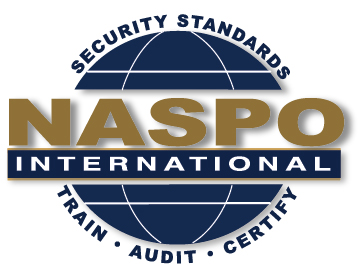 *Committee meetings will include the Ethics Committee, Event Planning Committee, IDPV Strategy Committee and the By-Laws Committee.  This is subject to change based on the availability of the members.**There is a special link or code for registration at the hotel.  Please see the RSVP page on the website.  Rate is available for 7/23 – 7/26.DateMeetingTime ConvenerJuly 23NASPO BoD Meeting1:30 – 3:00ChairmanJuly 23NASPO Exec Meeting3:00 – 5:00ChairmanDateMeetingTime RoomJuly 24NASPO Committee MeetingsPlanning CommitteeBylaws CommitteeISO CommitteeTraining Committee8:30 – 12:30TBDJuly 24Lunch12:30 – 1:30TBDJuly 24NASPO General Member Board Meeting (including elections)1:30 – 5:00TBDDateMeetingTime RoomJuly 25NASPO Standards Committee Meeting(included in this is the Standard Risk Management Training Course 8:30 to 12:30)8:30 – 5:00TBD